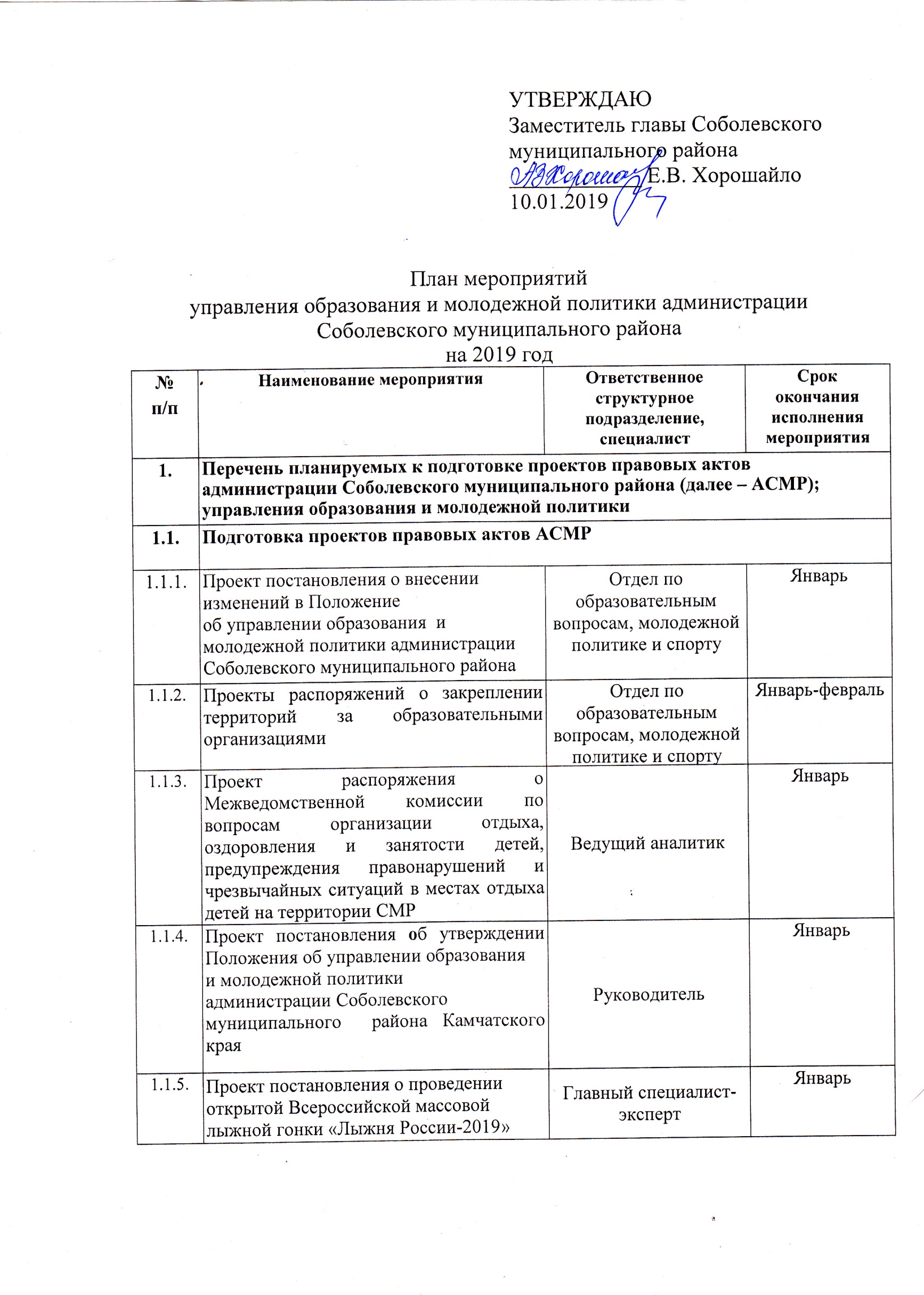 1.1.6.Проект постановления «Об утверждении Положения о подборе кандидатур детей для поощрения путевками во всероссийские и международные детские центры»Ведущий аналитикФевраль1.1.7.Проект распоряжения «О создании межведомственной комиссии по подбору кандидатур детей для поощрения путевками во всероссийские детские центры»Ведущий аналитикФевраль1.1.8.Проект постановления об утверждении Плана основных мероприятий по проведению Году театра в Соболевском муниципальном районе в 2019 годуОтдел по образовательным вопросам, молодежной политике и спорту Февраль1.1.9.Проект постановления о проведении Первенства СМР по волейболуГлавный специалист-экспертФевраль1.1.10Проект постановления о проведении открытого турнира Соболевского муниципального района по мини-футболуГлавный специалист-экспертФевраль1.1.11.Проект  распоряжения об организации и проведении учебных сборов по основам военной службы с гражданами, обучающимися в образовательных организациях среднего (полного) общего образования в 2019 годуВедущий аналитикМарт1.1.12.Проект распоряжения о проведении муниципального фестиваля-конкурса детей и молодежи «Утренняя звезда -2019»Отдел по образовательным вопросам, молодежной политике и спорту Март1.1.13.Проект постановления о проведении открытого первенства СМР по лыжным гонкам Главный специалист-экспертМарт1.1.14.Проект постановления о проведении открытого первенства СМР по спортивной рыбалке на корюшку Главный специалист-экспертМарт1.1.15.Проект постановления о проведении районного турнира по силовому троеборью (пауэрлифтинг)Главный специалист-экспертМарт1.1.16.Проект распоряжения об образовании  межведомственной рабочей группы по подготовке и проведению ЕГЭ в СМР  Отдел по образовательным вопросам, молодежной политике и спортуАпрель1.1.17.Проект постановления об организации отдыха, оздоровления и занятости детей и молодежи в СМР в 2019 годуОтдел по образовательным вопросам, молодежной политике и спортуАпрель1.1.18.Проект постановления о проведении кубка СМР по волейболу памяти Завязкина В.Н. и Никулина В.Г.Главный специалист-экспертАпрельПроект постановления о проведении районного турнира по шашкамГлавный специалист-экспертАпрель1.1.19.Проект постановления о проведении районного турнира по шахматамГлавный специалист-экспертАпрель1.1.20.Проект постановления о проведении детского турнира по настольному теннису среди учащихся школ СМРГлавный специалист-экспертМай1.1.21.Проект распоряжения по проверке готовности образовательных организаций СМР к 2019-2020 учебному годуОтдел по образовательным вопросам, молодежной политике и спортуМай1.1.22.Проект постановления о проведении спортивных соревнований, посвященных дню Российской молодежиГлавный специалист-экспертИюнь1.1.23.Проект постановления о проведении соревнований по футболу и волейболу, посвященных Дню рыбакаГлавный специалист-экспертИюль1.1.24.Проект постановления о проведении районного турнира по пейнтболуГлавный специалист-экспертАвгуст1.1.25.Проект постановления о проведении открытого первенства «Кросс нации-2019»Главный специалист-экспертСентябрь1.1.26.Проект постановления по проведению спартакиады трудящихся СМР по гиревому спортуГлавный специалист-экспертСентябрь1.1.27.Проект постановления о наделении МОКУ «Соболевская средняя школа» правом по оценке выполнения нормативов испытаний (тестов) Всероссийского физкультурно-спортивного комплекса «Готов к труду и обороне» (ГТО)»)Главный специалист-экспертСентябрь1.1.28.Проект постановления по проведению Всероссийского Дня правовой помощи детям в СМРОтдел по образовательным вопросам, молодежной политике и спортуОктябрь1.1.29.Проект постановления о проведении муниципального этапа Всероссийских соревнований по мини-футболу среди команд общеобразовательных организаций («Мини-футбол в школу»)Главный специалист-экспертОктябрь1.1.30.Проект постановления по проведению турнира СМР по настольному теннисуГлавный специалист-экспертОктябрь1.1.31.Проект постановления по проведению первенства СМР по армрестлингуГлавный специалист-экспертОктябрь1.1.32.Проект постановления по проведению районного турнира по стритболуГлавный специалист-экспертНоябрьПроект постановления по проведению Кубка Главы СМР по многоборьюГлавный специалист-экспертДекабрь1.1.33.Проект постановления об утверждении календарного плана физкультурных мероприятий и спортивных соревнований администрации СМР на 2019 годГлавный специалист-экспертДекабрь1.2.Подготовка правовых актов управления образования и молодежной политикиПодготовка правовых актов управления образования и молодежной политикиПодготовка правовых актов управления образования и молодежной политики1.2.1.Проект приказа о проведении муниципального конкурса «Учитель года»Начальник отдела по образовательным вопросам, молодежной политике и спортуЯнварь1.2.2.Проект приказа о проведении  муниципального этапа Всероссийского конкурса юных чтецов «Живая классика - 2019»Ведущий аналитикФевраль1.2.3.Проект приказа о проведении районного конкурса театральных афиш «Скоро премьера»Ведущий аналитикФевраль1.2.4.Проект приказа о проведении профилактических медицинских осмотров обучающихся в общеобразовательных организациях Соболевского муниципального района в 2019 годуВедущий аналитикфевраль1.2.5.Проекты  приказов,       регулирующих проведение государственной итоговой аттестации обучающихся,        освоивших        образовательные программы основного общего и среднего общего образования,    в   том   числе   в   форме   ЕГЭ, в 2019 году в 2016 годуНачальник отдела по образовательным вопросам, молодежной политике и спортуМарт - июнь1.2.6.Проект приказа об организации и проведении учебных сборов по  основам    военной    службы    с    гражданами, обучающимися по программам среднего общего образования  в 2019 году Ведущий аналитикМарт1.2.7.Проект приказа о проведении оперативно-профилактической операции «Дети России – 2019»Ведущий аналитикМарт1.2.8.Проект приказа о проведении муниципального этапа Всероссийских спортивных соревнований школьников «Президентские спортивные игры»Главный специалист-экспертМарт1.2.9.Проект приказа об организации отдыха и оздоровления детей, трудовой занятости несовершеннолетних в 2019 годуВедущий аналитикАпрель1.2.10.Проект приказа о проведении мероприятий к международному Дню защиты детейВедущий аналитикМай1.2.11.Проект приказа об участии в краевом финале военно-спортивной игры «Победа» Главный специалист-экспертМай1.2.12.Проект приказа о проведении конкурса театральных постановок, посвященного 220-летию А.С. Пушкина в оздоровительных лагеряхВедущий аналитикИюнь1.2.13.Проект приказа о проведении конкурса «Перекресток»  на знание правил дорожного движения среди отрядов оздоровительных лагерейВедущий аналитикИюнь1.2.14.Проект приказа о проведении августовского совещания работников образованияНачальник отдела по образовательным вопросам, молодежной политике и спортуАвгуст1.2.15.Проект приказа о   проведении    социально-психологического тестирования лиц, обучающихся в        общеобразовательных организациях,     расположенных  на  территории СМРВедущий аналитикСентябрь1.2.16.Проект приказа о проведении районного этапа военно-патриотической игры «Зарница» среди юнармейских отрядовГлавный специалист-экспертМай1.2.17.Проект приказа о проведении  муниципального  этапа Всероссийской  олимпиады школьников  в СМР в 2018/2019  учебном году Начальник отдела по образовательным вопросам, молодежной политике и спорту Октябрь1.2.18.Проект приказа о проведении районного конкурса чтецов «Странник с русскою душой», посвященного 205-летию Ю.М. ЛермонтоваВедущий аналитикОктябрь1.2.19.Проект приказа об утверждении Плана единых действий волонтерских и общественных объединений СМР в рамках подготовки к празднованию 75-летия Победы в Великой Отечественной войне 1941-1945 годах.Отдел по образовательным вопросам, молодежной политике и спортуНоябрь1.2.20.Проект приказа о проведении районного конкурса мультимедийных презентаций «По обе стороны кулис» Ведущий аналитикНоябрь1.2.21.Проект приказа о проведении V форума детских общественных объединений и волонтерских групп «Мы выбираем жизнь!», посвященного подготовке к празднованию 75-летию Победы в ВОВ.Ведущий аналитикНоябрь1.2.22.Проекты приказов о проведении конкурсного отбора и о направлении кандидатов для участия в общероссийской новогодней ёлке в Государственном Кремлёвском дворце, в Губернаторской новогодней елкеВедущий аналитикДекабрь2.Вопросы, выносимые на совещания, проводимые главой администрации СМР, заместителем главы администрации СМР Вопросы, выносимые на совещания, проводимые главой администрации СМР, заместителем главы администрации СМР Вопросы, выносимые на совещания, проводимые главой администрации СМР, заместителем главы администрации СМР 2.1.Отчет о работе управления образования и молодежной политики в 2018 годуОтдел по образовательным вопросам, молодежной политике и спорту Март2.2.О плане мероприятий по подготовке образовательных организаций к 2019-2020 учебному году. Отдел по образовательным вопросам, молодежной политике и спортуРуководители образовательных организацийМарт2.3.Об организации и проведении учебных сборов по основам военной службы с гражданами, обучающимися в общеобразовательных  учреждениях среднего (полного) общего образования в 2019 годуОтдел по образовательным вопросам, молодежной политике и спортуМОКУ «Соболевская средняя школа»Март2.4.О подготовке к летней оздоровительной кампании  2019 года в СМРОтдел по образовательным вопросам, молодежной политике и спортуАпрель2.5.О подготовке и проведении ГИА в СМРОтдел по образовательным вопросам, молодежной политике и спорту Май2.6.Об итогах приемки образовательных учреждений к 2019-2020 учебному годуРуководительСентябрь2.7.Об итогах организации оздоровительной кампании 2019 годаОтдел по образовательным вопросам, молодежной политике и спортуНоябрь3.Вопросы, выносимые на совещания руководителя управления образования и молодежной политики с руководителями образовательных организацийВопросы, выносимые на совещания руководителя управления образования и молодежной политики с руководителями образовательных организацийВопросы, выносимые на совещания руководителя управления образования и молодежной политики с руководителями образовательных организаций3.1.Об организации проведения государственной итоговой аттестации     по     образовательным     программам основного общего и среднего общего образования в СМР в 2019 году Отдел по образовательным вопросам, молодежной политике и спортуI квартал3.2.О подготовке образовательных организаций к новому учебному годуОтдел по образовательным вопросам, молодежной политике и спортуII квартал3.3.Об организации отдыха, оздоровления и занятости детей и молодёжи СМР в 2019 годуОтдел по образовательным вопросам, молодежной политике и спортуII квартал3.4.Об основных направлениях работы на новый 2019-2020 учебный годРуководительСентябрь3.5.Об итогах проведения государственной итоговой аттестации     по     образовательным     программам основного общего и среднего общего образования в СМР в 2019 году и перспективах на 2020 годОтдел по образовательным вопросам, молодежной политике и спортуОктябрь3.6.О выполнении мероприятий долгосрочных муниципальных целевых программРуководительМБУ «Центр обеспечения деятельности органов местного самоуправления и муниципальных учреждений»В течение года3.7.О вопросах оплаты труда работников МОО СМРРуководительМБУ «Центр обеспечения деятельности органов местного самоуправления и муниципальных учреждений»Ежеквартально3.8.О    нарушениях,    выявленных    при    проведении контрольно-надзорных мероприятий в 2019 году и мерах, принимаемых по их предупреждениюРуководительВ течение года4.Вопросы, выносимые на заседания рабочей группы по определению технического состояния и безопасности эксплуатации зданий муниципальных образовательных организаций Соболевского муниципального района на 2019 годВопросы, выносимые на заседания рабочей группы по определению технического состояния и безопасности эксплуатации зданий муниципальных образовательных организаций Соболевского муниципального района на 2019 годВопросы, выносимые на заседания рабочей группы по определению технического состояния и безопасности эксплуатации зданий муниципальных образовательных организаций Соболевского муниципального района на 2019 год4.1.1.	Об организации работы по подготовке образовательных         организаций Соболевского муниципального района к новому 2019-2020 учебному году.2.	О выполнении мероприятий по приведению в соответствие с требованиями действующего санитарного законодательства столовых и пищеблоков в подведомственных   муниципальных образовательных              организациях. РуководительМарт4.2.1.	О реализации планов подготовки образовательных организаций Соболевского муниципального района к 2019-2020 учебному году (отчёты      руководителей образовательных организаций).2.	О состоянии систем видеонаблюдения и автоматических пожарных сигнализаций в муниципальных образовательных организациях Соболевского муниципального района.РуководительИюнь4.3.1.	О  состоянии готовности образовательных организаций  Соболевского муниципального района к 2019-2020 учебному году.2.	О реализации муниципальными
образовательными организациямипостановления Правительства Российской
Федерации   от 07.10.2017   № 1235 «Об утверждении требований к антитеррористической защищенности объектов (территорий)» Министерства
образования и науки Российской
Федерации и объектов (территорий),
относящихся к сфере деятельности
Министерства     образования     и     науки Российской Федерации, и формы паспорта безопасности этих          объектов (территорий)».РуководительАвгуст4.4.1.	О выполнении плана работы на 2019 год Рабочей группы по определению технического состояния и безопасностиэксплуатации зданий муниципальных образовательных организаций Соболевского муниципального района муниципальных районах.2.	О  выполнении решений Межведомственной  комиссии  по определению соответствия  требованиямбезопасности образовательныхучреждений в Камчатском крае, принятых в 2019 году.3.	Об    утверждении    Плана    работы Рабочей группы по определению технического состояния и безопасностиэксплуатации зданий муниципальных образовательных организаций Соболевского муниципального района на 2020 год.РуководительДекабрь5.Перечень основных мероприятий, проведение которых планируется управлением образования и молодежной политикиПеречень основных мероприятий, проведение которых планируется управлением образования и молодежной политикиПеречень основных мероприятий, проведение которых планируется управлением образования и молодежной политики5.1.Обеспечение реализации муниципальных целевых программ СМР, муниципальных мероприятийОбеспечение реализации муниципальных целевых программ СМР, муниципальных мероприятийОбеспечение реализации муниципальных целевых программ СМР, муниципальных мероприятий5.1.1.Реализация   муниципальной целевой программы  СМР  «Развитие образования   в   Соболевском муниципальном районе Камчатского края»Управление образования и молодежной политикиРуководители образовательных организаций В течение года5.1.2.Реализация    муниципальной целевой программы  СМР «Профилактика правонарушений, терроризма, экстремизма, наркомании и алкоголизма в Соболевском муниципальном районе Камчатского края» Управление образования и молодежной политикиРуководители образовательных организацийВ течение года5.1.3.Реализация    муниципальной целевой программы  СМР «Физическая культура, спорт, молодежная политика, отдых, оздоровление и занятость  детей и молодежи в Соболевском муниципальном районе Камчатского края»Управление образования и молодежной политикиРуководители образовательных организацийВ течение года5.1.4.Реализация муниципальной целевой программы СМР «Защита населения, территорий от чрезвычайных ситуаций, обеспечение пожарной безопасности, развитие гражданской обороны в Соболевском муниципальном районе Камчатского края» Управление образования и молодежной политикиРуководители образовательных организацийВ течение года5.2.Организация и проведение массовых мероприятий, конкурсов, семинаров, совещанийОрганизация и проведение массовых мероприятий, конкурсов, семинаров, совещанийОрганизация и проведение массовых мероприятий, конкурсов, семинаров, совещаний5.2.1.Проведение совещаний со специалистами отдела по образовательным вопросам, молодежной политике и спортуРуководительЕженедельно5.2.2.Проведение совещаний с руководителями, заместителями руководителей подведомственных образовательных организаций по вопросам образования и воспитанияРуководительЕжемесячно5.2.3.Проведение совещаний, семинаров  по  вопросам проведения ГИА по образовательным программам основного общего и среднего общего образования, в том числе в форме единого государственного экзаменаОтдел по образовательным вопросам, молодежной политике и спортуЯнварь-апрель5.2.4.Подведение итогов конкурса презентаций по профориентации  школьников «Формула успеха» среди педагогов и обучающихсяОтдел по образовательным вопросам, молодежной политике и спортуЯнварь5.2.5.Обеспечение участия победителей муниципального этапа  всероссийской олимпиады школьников  в региональном этапе Отдел по образовательным вопросам, молодежной политике и спортуФевраль5.2.6.Проведение открытой Всероссийской массовой лыжной гонки «Лыжня России-2019» Главный специалист-экспертФевраль5.2.7.Проведение Первенства Соболевского муниципального района по волейболуГлавный специалист-экспертФевраль5.2.8.Проведение муниципального этапа зимнего фестиваля ГТОГлавный специалист-экспертОбразовательные организацииФевраль5.2.9.Проведение открытого турнира Соболевского муниципального района по мини-футболуГлавный специалист-экспертФевраль5.2.10.Проведение муниципального тура Всероссийского конкурса чтецов «Живая классика»Отдел по образовательным вопросам, молодежной политике и спортуМуниципальные учреждения культурыОбразовательные организацииМарт5.2.11.Проведение районного конкурса театральных афиш «Скоро премьера»Ведущий аналитикМарт5.2.12.Проведение открытого первенства Соболевского муниципального района по спортивной рыбалке на корюшку Главный специалист-экспертМарт5.2.13.Проведение открытого первенства Соболевского муниципального района по лыжным гонкам Главный специалист-экспертМарт5.2.14.Проведение районного турнира по силовому троеборью (пауэрлифтинг)Главный специалист-экспертМарт5.2.15.Проведение театрализованного представления «По мудрым страницам басен Крылова», посвященное неделе детской книгиОтдел по образовательным вопросам, молодежной политике и спортуОбразовательные организации совместно с МКУК «Соболевская библиотека»Март5.2.16.Участие в региональном туре  Всероссийского конкурса чтецов «Живая классика» Ведущий аналитикАпрель5.2.17.Проведение муниципального этапа Всероссийских спортивных соревнований школьников «Президентские спортивные игры»Отдел по образовательным вопросам, молодежной политике и спортуАпрель5.2.18.Проведение муниципального конкурса-фестиваля «Утренняя звезда-2019», посвященного Году театра в Российской ФедерацииОтдел по образовательным вопросам, молодежной политике и спортуАпрель5.2.19.Проведение кубка СМР по волейболу памяти Завязкина В.Н. и Никулина В.Г.Главный специалист-экспертАпрель5.2.20.Проведение районного турнира по шашкамГлавный специалист-экспертАпрель5.2.21.Проведение районного турнира по шахматамГлавный специалист-экспертАпрель5.2.22.Участия педагогических работников в краевых конкурсах «Учитель года», «Педагогический дебют»Отдел по образовательным вопросам, молодежной политике и спортуАпрель5.2.23.Проведение оперативно-профилактической операции «Дети России – 2019» по законопослушному поведению обучающихсяВедущий аналитикОбщеобразовательные организацииАпрель5.2.24Проведение детского турнира по настольному теннису среди учащихся школ Соболевского муниципального районаГлавный специалист-экспертМай5.2.25.Проведение Всероссийской акции «Мы – граждане России»Ведущий аналитикОбразовательные организацииОтделение УФМСИюнь, декабрь5.2.26.Проведение праздничных мероприятий, посвященных Дню защиты детей:театрализованные представления, квест-лабиринт «Весь мир театр…»,  викторина «Что я знаю о театре» и др.Отдел по образовательным вопросам, молодежной политике и спортуОбразовательные организацииИюнь5.2.27.Проведение муниципального этапа летнего фестиваля ГТОГлавный специалист-экспертОбразовательные организацииИюнь5.2.28.Участие команды СМР в краевом финале военно-патриотической игры «Победа»Отдел по образовательным вопросам, молодежной политике и спорту МОКУ «Соболевская средняя школа»Июнь5.2.29.Проведение конкурса театральных постановок, посвященных 220-летию А.С. Пушкина Ведущий аналитикОздоровительные лагеряИюнь5.2.30.Проведение конкурсно-развлекательных программ «Театр - особый мир чудес» в оздоровительных лагерях Оздоровительные лагеряИюнь-июль5.2.31.Проведение спортивных соревнований, посвященных дню Российской молодежиГлавный специалист-экспертИюнь5.2.32.Проведение спортивных соревнований, посвященных Дню рыбакаГлавный специалист-экспертИюль5.2.33.Проведение августовского совещания работников образованияОтдел по образовательным вопросам, молодежной политике и спортуОбразовательные организацииАвгуст5.2.34.Проведение районного этапа военно-патриотической игры «Зарница» среди юнармейских отрядовОтдел по образовательным вопросам, молодежной политике и спортуСентябрь5.2.35.Проведение районного турнира по пейнтболуГлавный специалист-экспертСентябрь5.2.36.Проведение муниципального этапа всероссийской олимпиады школьников Отдел по образовательным вопросам, молодежной политике и спортуСентябрь-декабрь5.2.37.Проведение Всероссийского дня бега «Кросс нации-2019»Главный специалист-экспертСентябрь5.2.38.Проведение районного конкурса чтецов «Странник с русскою душой», посвященного 205-летию  Ю.М. ЛермонтоваВедущий аналитикОктябрь5.2.39.Участие педагогических работников в Камчатском образовательном форумеОтдел по образовательным вопросам, молодежной политике и спортуОктябрь5.2.40.Проведение Спартакиады трудящихся Соболевского муниципального района по гиревому спортуГлавный специалист-экспертОктябрь5.2.41.Проведение муниципального этапа Всероссийских соревнований по мини-футболу среди команд общеобразовательных организаций («Мини-футбол в школу»)Главный специалист-экспертОктябрь5.2.42.Проведение турнира Соболевского муниципального района по настольному теннисуГлавный специалист-экспертОктябрь5.2.43.Проведение районного конкурса мультимедийных презентаций «По обе стороны кулис»Ведущий аналитикНоябрь5.2.44.Участие в краевом конкурсе «Ученик года Камчатки»Отдел по образовательным вопросам, молодежной политике и спортуНоябрь5.2.45.Проведение Первенства Соболевского муниципального района по армрестлингуГлавный специалист-экспертНоябрь5.2.46.Проведение муниципального физкультурно-спортивного фестиваля «Спорт! Соболевский район! ГТО!»Главный специалист-экспертНоябрь5.2.47.Проведение районного турнира по стритболуГлавный специалист-экспертДекабрь5.2.48.Проведение Кубка Главы Соболевского муниципального района по спортивному многоборьюГлавный специалист-экспертДекабрь5.2.49.Проведение V районного форума детских общественных объединений и волонтерских групп «Мы выбираем жизнь», посвященного подготовке к празднованию 75-летию Победы в ВОВ.Ведущий аналитикОбразовательные организацииДекабрь5.2.50.Обеспечение участия  победителей муниципальных этапов  краевых и всероссийских мероприятий в краевых и всероссийских этапах.     Отдел по образовательным вопросам, молодежной политике и спортуВ течение года6.Организационная работаОрганизационная работаОрганизационная работа6.1.Реализация плана мероприятий Дорожной карты «Организация     и     проведение    государственной итоговой       аттестации       по       образовательным программам основного общего и среднего общего образования в СМР в 2019 году»Отдел по образовательным вопросам, молодежной политике и спортуОбразовательные организацииВ течение года6.2.Реализация Плана мероприятий («дорожной карты») управления образования по повышению значений показателей доступности для инвалидов и предоставляемых на них услуг в сфере образования на 2016-2030 годыОтдел по образовательным вопросам, молодежной политике и спортуОбразовательные организацииВ течение года6.3.Реализация Плана мероприятий по реализации в Соболевском муниципальном районе в 2016-2020 годах Стратегии развития воспитания в Российской Федерации на период до 2025 года Отдел по образовательным вопросам, молодежной политике и спортуОбразовательные организацииВ течение года6.4.Реализация мероприятий, направленных на совершенствование профессиональной ориентации обучающихся в образовательных организациях  (в т.ч. подготовка к участию в региональном чемпионате рабочих профессий WorldSkills Russia в 2020 году)Образовательные организацииВ течение года6.5.Реализация Плана мероприятий по профилактике безнадзорности, беспризорности, наркомании, токсикомании, алкоголизма, правонарушений и суицидов несовершеннолетних, профилактике детского травматизма, защиты прав несовершеннолетних Образовательные организацииВ течение года6.6.Реализация Плана основных мероприятий по проведению  в 2019 году в Соболевском районе Года театра Отдел по образовательным вопросам, молодежной политике и спортуОбразовательные организацииВ течение года6.7.Реализация Плана единых действий волонтерских и общественных объединений СМР в рамках подготовки к празднованию 75-летия Победы в Великой Отечественной войне 1941-1945 годов.Отдел по образовательным вопросам, молодежной политике и спорту В течение года по отдельному плану6.8.Проведение мероприятий  Всероссийского  физкультурно-спортивного комплекса «Готов к труду и обороне»Отдел по образовательным вопросам, молодежной политике и спортуВ течение года по отдельному плану6.9.Проведение мероприятий муниципального отделения ВВПОД «Юнармия»  в СМРОтдел по образовательным вопросам, молодежной политике и спортуВ течение года по отдельному плану6.10.Проведение конкурсного отбора школьников  СМР для направления во Всероссийские детские центры и краевые профильные сменыОтдел по образовательным вопросам, молодежной политике и спорту1 квартал6.11.Организация и проведение информационно-разъяснительной работы с участниками ГИА - 2019.Отдел по образовательным вопросам, молодежной политике и спортуфевраль6.12.Проведение итогового сочинения в 11 классе, итогового собеседования по русскому языку в 9 классеОбразовательные организациифевраль6.13.Проведение межведомственной операции «Малыш» по выявлению семейного неблагополучия и социального сиротства Главный специалист-эксперт по вопросам опеки и попечительства несовершеннолетнихАпрель6.14.Проведение тренировочных и диагностических работ по подготовке к государственной итоговой аттестации выпускников 9,11 классовОтдел по образовательным вопросам, молодежной политике и спортуАпрель6.15.Организация и проведение учебных сборов по основам военной службы с гражданами, обучающимися в общеобразовательных  учреждениях среднего (полного) общего образования Отдел по образовательным вопросам, молодежной политике и спортуМОКУ «Соболевская средняя школа»Апрель - май6.16.Проведение Всероссийской акции к международному дню Детского телефона доверияОбразовательные организацииМай6.17.Проведение ГИА по образовательным программам основного общего образования в основные срокиОтдел по образовательным вопросам, молодежной политике и спортуМай - июнь6.18.Организация работы оздоровительных лагерей с дневным пребыванием детей, созданных на базе общеобразовательных организаций в период летних каникул Отдел по образовательным вопросам, молодежной политике и спортуИюнь-июль6.19.Организация трудовой занятости несовершеннолетних граждан в каникулярное времяОтдел по образовательным вопросам, молодежной политике и спортуГУ ЦЗН Соболевского районаОбразовательные организацииИюнь-август6.20.Организация работы по профилактике детского дорожно-транспортного травматизма Отдел по образовательным вопросам, молодежной политике и спортуВ течение года6.21.Переход на новый учебный год в ГИС «Сетевой город - Образование»Ведущий аналитик (системный администратор)Образовательные организацииАвгуст6.22.Проведение социально-психологического тестирования лиц, обучающихся в общеобразовательных       организациях  СМРВедущий аналитикОбразовательные организацииСентябрь6.23.Проведение ГИА по образовательным программам основного общего образования в дополнительные срокиОтдел по образовательным вопросам, молодежной политике и спортуСентябрь6.24.Организация работы оздоровительных лагерей с дневным пребыванием детей на базе общеобразовательных организаций в период осенних каникулВедущий аналитикОктябрь6.25.Организация и проведение мероприятий ко Всероссийскому дню правовой помощи детямГлавный специалист-эксперт по вопросам опеки и попечительства несовершеннолетних Ноябрь6.26.Проведение конкурсного отбора и организация участия школьников в общероссийской новогодней ёлке в Государственном Кремлёвском дворце и  Губернаторской новогодней елке.Ведущий аналитикДекабрь6.27.Рассмотрение  материалов, представленных МОО СМР к награждению работников            образования ведомственными    наградами Министерства образования и молодежной политики Камчатского краяОтдел по образовательным вопросам, молодежной политике и спортуВ течение года6.28.Работа с обращениями граждан, организаций и учреждений по вопросам соблюдения законодательства РФ и Камчатского края в сфере  обеспечения защиты прав и интересов детей. Отдел по образовательным вопросам, молодежной политике и спортуВ течение года7.Подготовка докладов, отчетов, материалов, информацииПодготовка докладов, отчетов, материалов, информацииПодготовка докладов, отчетов, материалов, информации7.1.Размещение на официальном сайте администрации СМР  информации о проведении мероприятий Отдел по образовательным вопросам, молодежной политике и спорту В течение года7.2.Подготовка и направление в Министерство образования  и молодежной политики Камчатского края отчета о проведении   муниципального    этапа   всероссийской олимпиады школьников Отдел по образовательным вопросам, молодежной политике и спорту Январь7.3.Подготовка документов  для  представления учащихся общеобразовательных организаций Камчатского края к награждению Камчатской государственной  премией   «За  особые  успехи  в  учебе,  научно-исследовательской работе, занятие призовых мест в краевых заключительных этапах олимпиад по учебным предметам»Образовательные организацииОтдел по образовательным вопросам, молодежной политике и спортуФевраль7.4.Подготовка итогового отчетао результатах анализа состояния и перспектив развития системы образования Соболевского муниципального района за 2018 годОтдел по образовательным вопросам, молодежной политике и спорту март7.5.Подготовка и направление в Министерство образования    и молодежной политики Камчатского края информации   и   отчетных  материалов   об   итогах проведения государственной итоговой аттестации по     образовательным     программам     основного общего  и  среднего  общего  образования,  в  том числе в форме единого государственного экзамена, в Камчатском крае в 2019 годуОтдел по образовательным вопросам, молодежной политике и спортуАвгуст7.6.Подготовка  и направление доклада в Министерство образования   и молодежной политики Камчатского края информации   о готовности образовательных организаций к новому учебному году.Отдел по образовательным вопросам, молодежной политике и спортуАвгуст7.7.Подготовка информации по запросам вышестоящих органовОтдел по образовательным вопросам, молодежной политике и спортуВ течение года7.8.Подготовка информации и отчетов о выполнении Указов Президента Российской ФедерацииОтдел по образовательным вопросам, молодежной политике и спортуВ течение года8.Проведение проверок и контрольных мероприятийПроведение проверок и контрольных мероприятийПроведение проверок и контрольных мероприятий8.1.Контроль расходования средств, выделяемых на питание детей	МБУ «Центр обеспечения деятельности органов местного самоуправления и муниципальных учреждений»В течение года8.2.Контроль качества данных, передаваемых в региональный сегмент ГИС «Сетевой город»Ведущий аналитик (системный администратор)ежемесячно8.3.Контроль деятельности общеобразовательных учреждений в части приёма выявления и учёта детей, подлежащих обязательному обучению, их охвата различными формами получения общего образованияГлавный специалист-эксперт по вопросам опеки и попечительства несовершеннолетнихВ течение года8.4.Контроль исполнения плана проведения муниципальных мероприятий и участия в краевых мероприятияхОтдел по образовательным вопросам, молодежной политике и спортуВ течение года8.5.Контроль выполнения утвержденных лимитов образовательными учреждениями (фонд оплаты труда, потребление электрической и тепловой энергии, хозяйственных расходов)МБУ «Центр обеспечения деятельности органов местного самоуправления и муниципальных учреждений»В течение года8.6.Контроль соответствия документов и нормативно-правовых актов, издаваемых в процессе осуществления деятельности МОО СМРУправление образования и молодежной политикиВ течение года8.8.Уточнение плановых бюджетных смет, внесение изменений в бюджетные сметы, уточнение плановых ассигнованийМБУ «Центр обеспечения деятельности органов местного самоуправления и муниципальных учреждений»В течение года8.9.Инвентаризация расчётов с поставщиками услуг в подведомственных МОО СМРМБУ «Центр обеспечения деятельности органов местного самоуправления и муниципальных учреждений»1V квартал8.10.Мониторинг ведения официальных сайтов образовательных организаций, размещаемых сведений в подсистемах «Е-услуги» и «Сетевой город. Образование»Ведущий аналитик (системный администратор)В течение года8.11.Контроль целевого  и  эффективного расходования   средств   субсидий   и   субвенций, предоставленных из краевого и муниципального бюджета бюджетам МОО СМР для   реализации  программ и мероприятийМБУ «Центр обеспечения деятельности органов местного самоуправления и муниципальных учреждений»В течение года 8.12.Мониторинг профилактики  детского   дорожно­транспортного травматизмаВедущий аналитикОктябрь8.13.Проверка посещаемости детей в дошкольных  учрежденияхМБУ «Центр обеспечения деятельности органов местного самоуправления и муниципальныхВ течение года 8.14.Контроль работы   ОО   по организации   досуговой   занятости обучающихся в период зимних каникулУправление образования и молодежной политикиДекабрь-январь8.15.Организация и проведение проверок деятельности подведомственных образовательных организаций, осуществляющих деятельность на территории СМР Отдел по образовательным вопросам, молодежной политике и спортуВ соответствии с утвержденным Планом-графиком 8.16.Организация и проведение внеплановых проверок в связи с поступающими обращениями граждан, требованиями   Прокуратуры   Соболевского района, исполнением    образовательными    организациями  ранее  выданных   предписаний     Министерства образования и науки Камчатского краяОтдел по образовательным вопросам, молодежной политике и спортуВ течение года